ЗАЯВЛЕНИЕо включении сведений в Национальный реестр специалистов в области инженерных изысканий и архитектурно-строительного проектирования1.	Сведения о заявителе:1.1.	Фамилия, имя, отчество:_________________________________________________________________________________(в соответствии с документом, удостоверяющим личность)1.2.       Дата и место рождения(в соответствии с документом, удостоверяющим личность)1.3. Вид, номер документа, удостоверяющего личность 1.4.	Дата выдачи документа, удостоверяющего личность	1.5.      Кем выдан: 1.6. Страховой номер индивидуального лицевого счета1.7.	Адрес электронной почты (при наличии):	1.8.	Контактный телефон:1.9.      Адрес постоянного места жительства (регистрации) Заявителя:  (почтовый индекс, субъект Российской Федерации, район, город, внутригородское муниципальное образование, улица, дом, корпус, квартира)1.10.	Адрес для направления заявителю почтовой корреспонденции: (почтовый индекс, субъект Российской Федерации, район, город, внутригородское муниципальное образование,улица, дом, корпус, квартира)2.	Сведения о наличии у заявителя высшего образования по профессии, специальности или направлению подготовки в области строительства:2.1.	Наименование документа о высшем образовании: 2.2.	Серия и номер: 	2.3.	Дата выдачи:	2.4.	Номер бланка (при наличии): 2.5.	Наименование образовательного учреждения, выдавшего документ о высшем образовании, на момент выдачи документа: 2.6.	Место нахождения образовательного учреждения на момент выдачи документа:  (страна, регион, населенный пункт)2.7.	Специальность (направление подготовки, профессия): 2.8.	Специализация (при наличии):2.9.	Квалификация:2.10.	Дата присвоения квалификации: 3.	Сведения о повышении заявителем своей квалификации:3.1.	Наименование документа:	3.2.	Серия и номер: 	3.3.	Дата выдачи:3.4.	Номер бланка (при наличии): 3.5.	Наименование образовательного учреждения, выдавшего документ о повышении квалификации: 3.6.	Место нахождения образовательного учреждения: (страна, регион, населенный пункт)3.7.	Наименование курса повышении квалификации:4.	Сведения о наличии у заявителя, не являющегося гражданином Российской Федерации, разрешения на работу (для иностранных граждан):4.1.	Наименование документа, предоставляющего право на осуществление трудовой деятельности на территории Российской Федерации:4.2.	Серия и номер: 4.3.Дата выдачи:	4.3.	Наименование органа, выдавшего документ: 5.        Вид осуществляемых Заявителем работ:(организация выполнения работ по инженерным изысканиям, по подготовке проектной документации)Подписывая настоящее заявление, я,	(фамилия, имя, отчество)в соответствии с требованиями статьи 9 и на основании пунктов 1 и 2 части 1 статьи 6 Федерального закона от 27 июля 2006 г. № 152-ФЗ «О персональных данных» для достижения целей Ассоциации саморегулируемых организаций общероссийской негосударственной некоммерческой организации – общероссийского межотраслевого объединения работодателей «Национальное объединение саморегулируемых организаций, основанных на членстве лиц, выполняющих инженерные изыскания, и саморегулируемых организаций, основанных на членстве лиц, осуществляющих подготовку проектной документации» (далее – Объединение), предусмотренных Градостроительным кодексом Российской Федерации, Уставом Объединения, даю свое согласие на обработку Объединением, а также членом Объединения - Ассоциации Саморегулируемой организации «Содружество проектных организаций» (наименование СРО) моих персональных данных для формирования общедоступных источников персональных данных - Национального реестра специалистов в области инженерных изысканий и архитектурно-строительного проектирования, включая сбор, систематизацию, накопление, хранение, уточнение (обновление, изменение), распространение (передачу Ассоциации Саморегулируемой организации «Содружество проектных организаций» (наименование СРО) моих персональных данных Объединению, опубликования* на официальном интернет сайте Объединения) и уничтожение моих следующих персональных данных: фамилия, имя, отчество, реквизиты документов, удостоверяющих личность; ИНН; адрес электронной почты; номер телефона; адрес регистрации, почтовый адрес; сведения об образовании и повышении квалификации; сведения о квалификации; сведения о стаже работы; сведения о разрешении на работу; иные сведения, предоставленные мною для внесения сведений обо мне в Национальный реестр специалистов в области инженерных изысканий и архитектурно-строительного проектирования, включая информацию о реквизитах документов, содержащих вышеперечисленные сведения.Заверяю об отсутствии у меня непогашенной или неснятой судимости за совершение умышленного преступления.Подписывая настоящее заявление, я заверяю, что сведения, изложенные в данном заявлении, а также прилагаемые к нему документы являются достоверными.Подписывая настоящее заявление, я также уведомлен о том, что поданные мною заявление, документы и материалы считаются полученными Объединением в день поступления таких документов Объединению от Ассоциации Саморегулируемой организации «Содружество проектных организаций» (наименование СРО).  * На официальном сайте Объединения размещению подлежат следующие сведения:1) фамилия, имя, отчество (при наличии) физического лица;2) вид осуществляемых физическим лицом работ (организация выполнения работ по инженерным изысканиям, по подготовке проектной документации);3) дата принятия решения о включении сведений о физическом лице в Национальный реестр специалистов или решения об исключении сведений о таком физическом лице из Национального реестра специалистов;4) идентификационный номер Специалиста.Перечень прилагаемых документов:Дата подписания заявления:      	       Петров Игорь Владимирович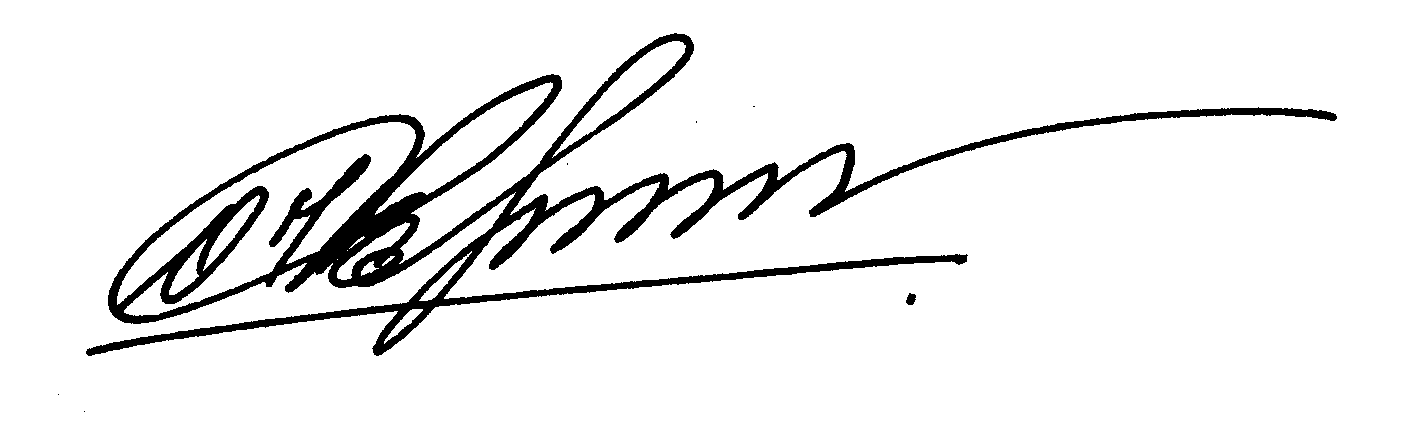 _______________________                   __________________________________________________________(личная подпись заявителя) 		(фамилия, имя, отчество прописью)Ассоциация саморегулируемых организаций общероссийская негосударственная некоммерческая организация – общероссийское межотраслевое объединение работодателей «Национальное объединение саморегулируемых организаций, основанных на членстве лиц, выполняющих инженерные изыскания, и саморегулируемых организаций, основанных на членстве лиц, осуществляющих подготовку проектной документации»    Петров Игорь Владимирович 15.03.1976 г.,  Иркутская обл., г. Иркутск     Паспорт гражданина РФ     08.03.2004 г.ТП №55 отдела УФМС РОССИИ ПО СПБ И ЛО В ПРИМОРСКОМ Р-НЕ ГОР. САНКТ-ПЕТЕРБУРГА, Код подразделения 760-022    463-436-384 46Petrov_IV@mail.ru 8-904-652-22-37           197974, г. Санкт-Петербург, ул. Савушкина, д.145, кв.13           197974, г. Санкт-Петербург, ул. Савушкина, д.145, кв.13Диплом бакалавраАВА 015845808.03.2000 г. № 157Санкт-Петербургский государственныйТехнический университет Россия, г. Санкт-ПетербургТеплогазоснабжение и вентиляцияинженер08.03.2000 г.Удостоверение о повышении квалификацииАВ/ДО 044564813.05.2017 г.7895146548423218.Донской государственный технический университетРоссия, г. Ростов – на - Дону«Организация подготовкипроектной документации генеральным проектировщиком»Организация выполнения работ по подготовке проектной документацииПетров Игорь ВладимировичНаименование документаКол-во листов1Копия документа о высшем образовании (выбрать нужное)- диплома о высшем образовании, выданного в соответствии с законодательством Российской Федерации;- документа о высшем образовании и (или) о квалификации установленного образца, выданного в соответствии с законодательством Союза Советских Социалистических Республик;- документа о высшем образовании, выданного иностранным образовательным учреждением с приложением копии удостоверенной нотариусом свидетельства о признании иностранного образования и (или) иностранной квалификации;2Копия документа о профессиональной переподготовке по профессии, специальности (при наличии-(выбрать нужное))- диплома о профессиональной переподготовке, выданного в соответствии с законодательством Российской Федерации;- документа о профессиональной переподготовке установленного образца, выданного в соответствии с законодательством Союза Советских Социалистических Республик;- документа о профессиональной переподготовке, выданного иностранным образовательным учреждением с приложением копии свидетельства о признании иностранного образования и (или) иностранной квалификации;3Копия документа , подтверждающего наличие стажа (выбрать нужное)- копия  трудовой книжки, заверенной текущим (последним) работодателем или нотариусом (обязательно к предоставлению); - выписка из личного дела или из послужного списка, заверенной военным комиссариатом, иным органом и организацией, осуществляющей хранение личных дел Заявителя, проходившего военную, государственную гражданскую службу, государственную службу иных видов, муниципальную службу (при наличии);- копии документов, подтверждающих трудовой стаж иностранного гражданина, в соответствии с правом страны, на территории которой осуществлялась трудовая деятельность (при наличии);- копия должностной инструкции, выписка из должностной инструкции или трудового договора, заверенная текущим (последним) работодателем с включением должностных обязанностей, указанных в пункте 3 статьи 55.5-1 Градостроительного кодекса РФ (вступает в силу с 01.07.2017г.) (обязательно к предоставлению)4Копия документа о повышении своей квалификации (выбрать нужное)- удостоверения о повышении квалификации или диплома о профессиональной переподготовке, выданного образовательным учреждением в соответствии с законодательством Российской Федерации;- документа о повышении квалификации, выданного иностранным образовательным учреждением с приложением копии свидетельства о признании иностранного образования и (или) иностранной квалификации;5Оригинал справки о наличии (отсутствии) судимости и(или) факта его уголовного преследования либо о прекращении уголовного преследования- оригинал справки о наличии (отсутствии) у Заявителя судимости и (или) факта его уголовного преследования либо о прекращении уголовного преследования, полученную не ранее одного года до дня подачи заявления о включении сведений в Реестр специалистов в порядке, установленном Административным регламентом Министерства внутренних дел Российской Федерации по предоставлению государственной услуги по выдаче справок о наличии (отсутствии) судимости и (или) факта уголовного преследования либо о прекращении уголовного преследования, утвержденным приказом Министерства внутренних дел Российской Федерации от 7 ноября 2011 г. № 1121;6Копия документа об изменении фамилии (при наличии)-копия свидетельства о перемене Фамилии, Имени, Отчества;-копия свидетельства о заключении брака;7Копия страхового свидетельства обязательного пенсионного страхования-копия СНИЛС;8Копия документа, удостоверяющего личность- копия паспорта гражданина РФ.«05»февраля2018 г.